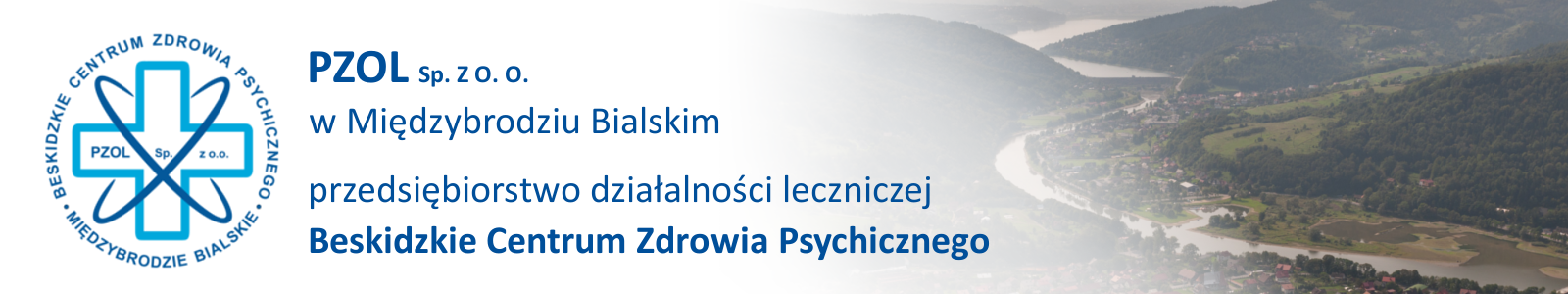 tel: 33/ 866 13 49 - 50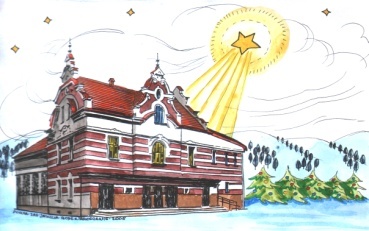 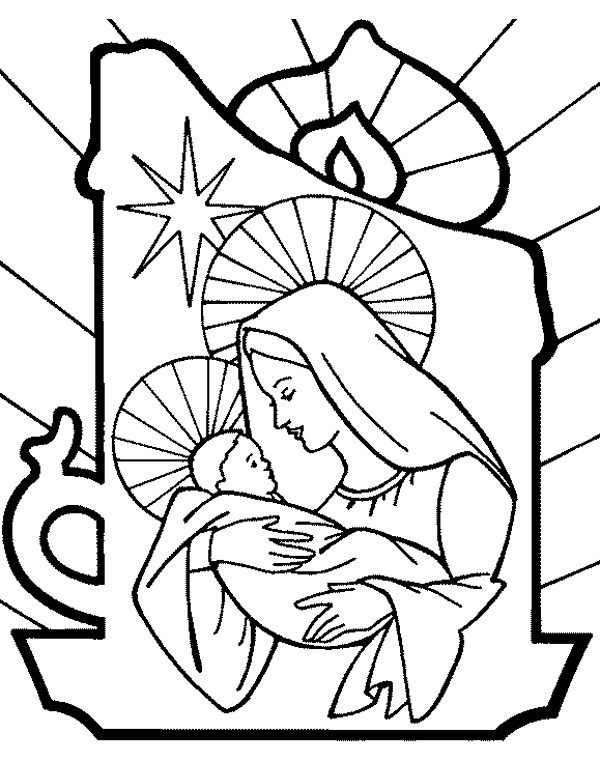 O R G A N I Z A T O R Z Y :Miejskie Centrum Kultury w ŻywcuPZOL sp. z. o o Beskidzkie Centrum Zdrowia PsychicznegoFundacja PZOL na Rzecz Wsparcia Chorych PsychicznieP A T R O N A T    H O N O R O W Y:Ksiądz Biskup ROMAN PINDEL – Ordynariusz Diecezji Bielsko-ŻywieckiejANDRZEJ KALATA – Starosta ŻywieckiANTONI SZLAGOR – Burmistrz  Miasta ŻywcaTERMIN   I    MIEJSCE    PRZEGLĄDU:22. 01. 2016 r. (piątek) – od godziny  8.00           Miejskie Centrum Kultury w Żywcu,  Al. Wolności 4, 34-300 ŻywiecUROCZYSTE WRĘCZENIE NAGRÓD:23. 01. 2016 r.  (sobota) - godzina 17.00Miejskie Centrum Kultury w Żywcu,  Al. Wolności 4, 34-300 ŻywiecPOSTANOWIENIA OGÓLNE :Przegląd Widowisk Jasełkowych ma charakter otwarty dla wszystkich placówek opiekuńczo – leczniczych, warsztatów terapii zajęciowej oraz organizacji zajmujących się pracą z osobami niepełnosprawnymi.Celem Przeglądu jest aktywizacja osób niepełnosprawnych poprzez warsztat teatralny. Integracja środowisk prowadzących działalność na rzecz osób niepełnosprawnych. Stworzenie warunków do prezentacji szerokiej publiczności  osiągnięć w pracy placówek i warsztatów. Daleko idąca wymiana doświadczeń w ramach pracy z osobami niepełnosprawnymi. Kultywowanie tradycji związanych z obrzędami jasełkowymi. Zważywszy powyższe, organizatorzy zwracają się z gorącą prośbą do wszystkich zgłoszonych zespołów o czynne uczestnictwo w całej imprezie do jej zakończenia. Jeżeli cały zespół nie może uczestniczyć w uroczystości wręczenia nagród organizatorzy proszą o wytypowanie delegacji. Jeszcze raz zwracamy uwagę, iż Przegląd nasz jest okazją do wymiany doświadczeń oraz wspólnej pracy i zabawy dla nas wszystkich!!!3.   Widowiska oceniane będą przez specjalnie do tego celu powołane Jury.4.   Wszystkie biorące udział w Przeglądzie grupy otrzymają dyplomy     „za  udział”. Laureaci Przeglądu otrzymają nagrody rzeczowe      i dyplomy pamiątkowe.5.  Organizatorzy zapewniają dla wszystkich gorący posiłek w dniu Przeglądu.WARUNKI  UDZIAŁU W PRZEGLĄDZIE :6.  Godzinę występu ustalają organizatorzy po przyjęciu wszystkich      zgłoszeń.7.   Maksymalny czas trwania zgłoszonego widowiska – do 30 min.8.   Każda prezentowana grupa powinna składać się w większości z osób        niepełnosprawnych z placówki zgłaszającej (min. 80%)9. Organizatorzy zapewniają nagłośnienie i oświetlenie sceny.10. Uczestnicy Przeglądu przyjeżdżają na koszt własny. 11.  Obowiązuje całkowity zakaz używania otwartego ognia jako elementu        widowiska scenicznego.       Informacje dodatkowe – Ryszard Stroński – 504 313 169UWAGI  KOŃCOWE :Zgłoszenia należy nadsyłać do dnia  19. 01. 2016 r. na adres :Miejskie Centrum Kultury34-300 Żywiec, Al. Wolności 4tel.  (0 48 33) 475 11 60     fax .(048 33) 475 11 61lub e-mail: mck@mck.zywiec.plRegulamin oraz karta zgłoszenia dostępne są na stronie: www.mck.zywiec.pl